Отчет воспитателя Дозоровой Алены Иннокентьевны о проделанной работе в период дистанционного обучения1 младшая группа Дата: 19.05.2020г.  День недели: ВторникВ обучении приняло участие 4 детей.По расписанию 3 занятия по 10 минут.Текущая образовательная деятельность данного дня осуществлялась по следующим образовательным областям:Окружающий мирМатематикаФизическое развитие1. «Окружающий мир»Тема: Дидактическая игра «Чего не стало»Цели: Учить Способствовать развитию памяти, внимания, наблюдательности, учить применять имеющиеся знания в новых условиях.Родителям было предложено провести с детьми  игру «Чего не стало». Дана краткая инструкция и рекомендации (какие игрушки  и иллюстрации применить в данной игре). Отзывы родителей: Здравствуйте! Игра ребенку понравилась, с целью данной игры справились.Фотоотчет о проделанной работе родителей с детьми:                           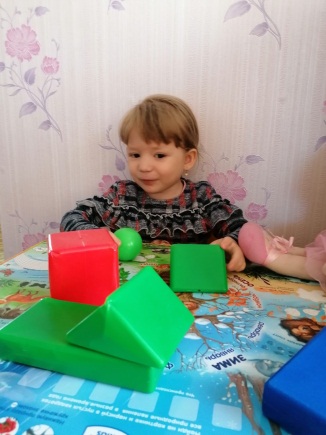 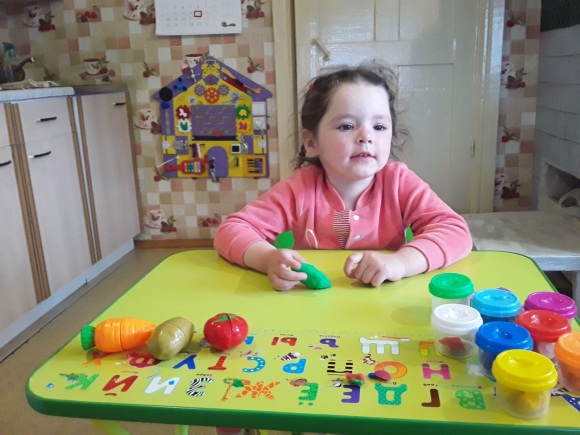 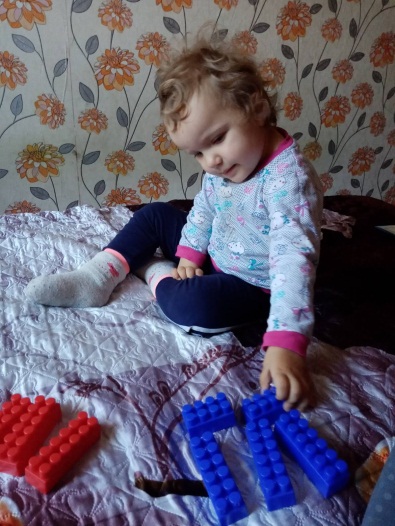 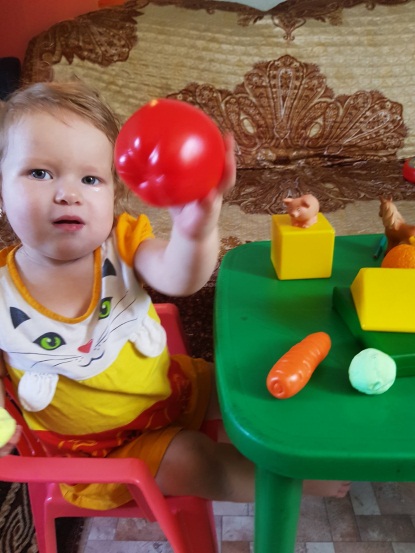 «Математика»Тема: №1Цели: Формирование умения различать предметы по форме и называть их:кубик, шарик.Родителям была предложена игровая ситуация «Собираем башенку и пирамидку» (данное упражнение направлено на умение различать предметы по форме, по количеству: много- мало). Дана краткая инструкция с объяснением к данному занятию.Отзывы родителей:Здравствуйте!  Предложенное занятие было интересно ребенку, с помощью предложенного задания повторили и закрепили  пройденный материал .Фотоотчет о проделанной работе родителей с детьми:                                              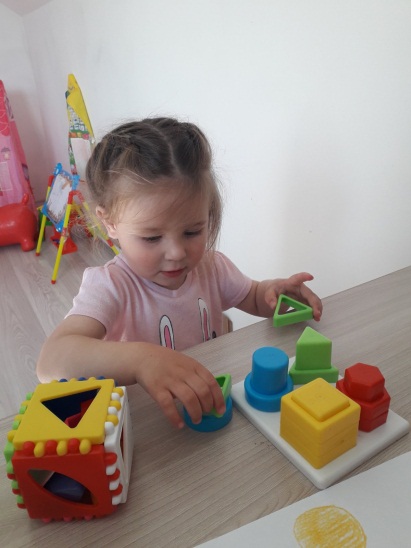 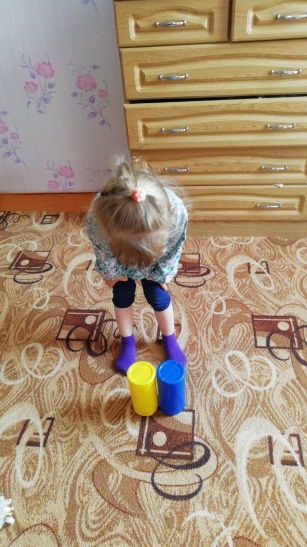 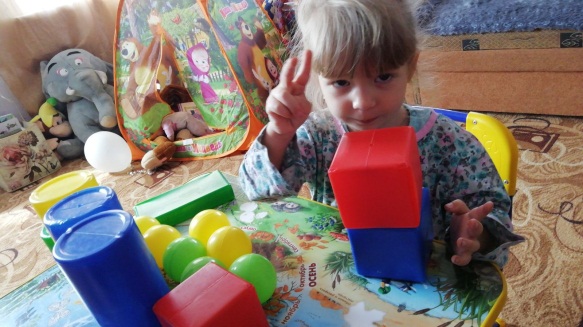 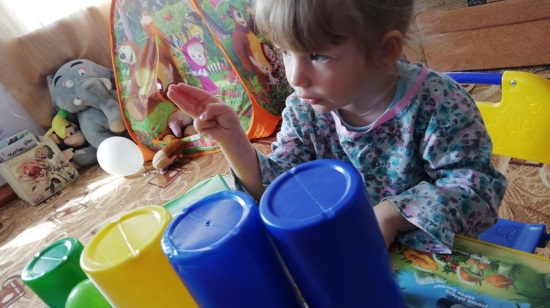 